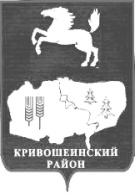 АДМИНИСТРАЦИЯ  КРИВОШЕИНСКОГО РАЙОНА ПОСТАНОВЛЕНИЕ21.12.2021						   				               № 876с.  КривошеиноТомской областиО признании утратившим силу постановления Администрации Кривошеинского районаВ целях приведения нормативно правового акта в соответствие с законодательством	ПОСТАНОВЛЯЮ:Постановление  Администрации  Кривошеинского района от 04.02.2020 № 63 «Об утверждении Административного регламента осуществления муниципального контроля за сохранностью автомобильных дорог местного значения вне границ населенных пунктов в границах муниципального района» признать утратившим силу.Настоящее постановление вступает в силу с 01.01.2022 года.Настоящее постановление подлежит опубликованию в Сборнике нормативных актов Администрации Кривошеинского района и размещению в информационно- телекоммуникационной  сети «Интернет» на официальном сайте муниципального образования Кривошеинский район Томской области.Контроль за исполнением настоящего постановления возложить на Первого заместителя Главы Кривошеинского района.Глава Кривошеинского района                                                                              А.Н. КоломинМельник Станислав Валентинович 8 (38251) 21763Прокуратура, Сагеева И.В., Экономический отдел, библиотека